Школьная газета         МБОУ «СОШ с. Новый Батако»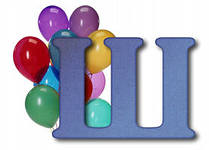 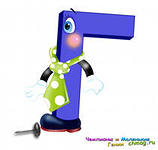 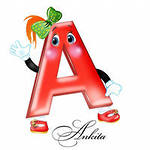 Номер посвящается Дню учителя                                                         Если б не было учителя,                                                                                                                                                                                           То и не было б, наверное,                                                                                                                                                                                             Ни поэта, ни мыслителя,                                                                                                                                                                                                 Ни Шекспира, ни Коперника.                                                                                                                                                                                                             И поныне бы, наверное,                                                                                                                                                                                                   Если б не было учителя,                                                                                                                                                  Неоткрытые Америки                                                                                                                                                                                  Оставались неоткрытыми.                                                                                                                                                                                                                 И не быть бы нам Икарами,                                                                                                                                                                                Никогда б не взмыли в небо мы,                                                                                                                                                                                                 Если б в нас его стараньями                                                                                                                                                                          Крылья выращены не были.                                                                                                                                                                                                                  Без его бы сердца доброго                                                                                                                                                                                                 Не был мир так удивителен.                                                                                                                                                                          Потому нам очень дорого                                                                                                                                                                                           Имя нашего учителя!   /В. Тушнова/                 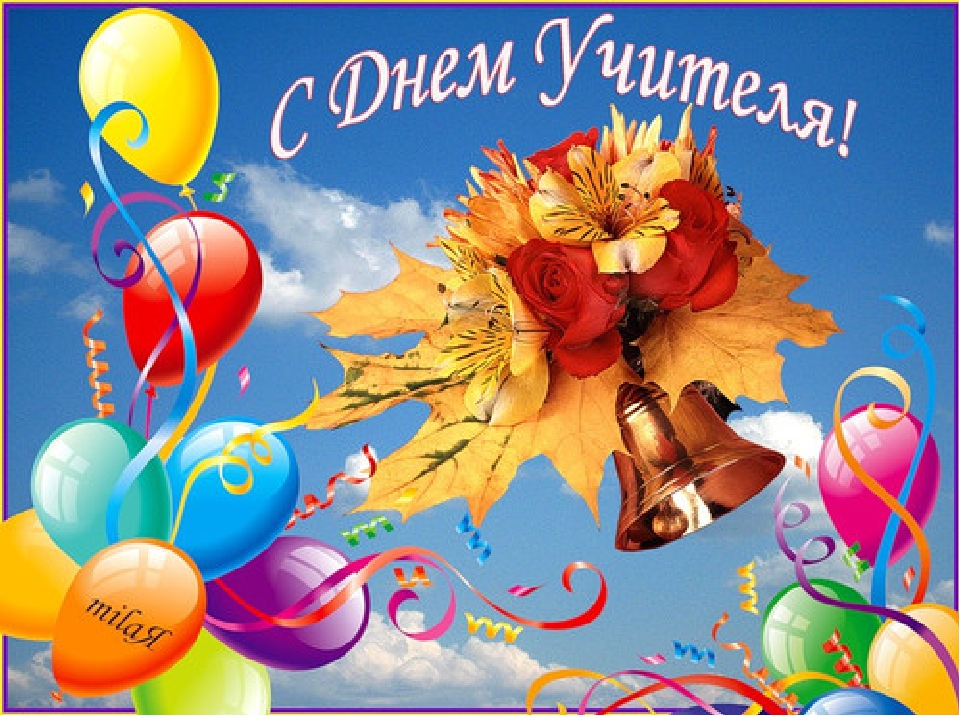 Слово ученикам, нынешним и бывшим	«Дорогие наши наставники! Поздравляем вас с Днём учителя!Ваш труд невероятно сложно оценить, ведь профессия учителя сочетает в себе мудрость и молодость души, креативность и огромную энергию, доброту и строгость. Вы столько сил вкладываете в своё дело!	Желаем вам крепчайшего здоровья, радости от вашего нелегкого труда и всяческих удач в личной жизни. Пусть вас окружают уважение и любовь, доброжелательность и милосердие, жизнерадостность и наша благодарность».Ваш 9 класс«Дорогие наши учителя! В ваш профессиональный праздник желаю вам счастья, здоровья, любви и всех-всех благ!Пусть каждый день вас радуют ваши талантливые и перспективные ученики! Пусть на ваших лицах сияет улыбка, а из уст ваших вылетают тёплые и искренние слова!Вы у нас самые лучшие в мире!»Ученица 7 класса Кокоева Кристина«Самые замечательные в мире, дорогие наши учителя!                                      Сегодня мы хотим пожелать вам умных, креативных, любознательных учеников. Чтобы от каждого  дня, проведённого  с нами, вы получали удовольствие. Мы будем стараться не огорчать вас, ведь вы у нас – идеальные учителя!Придёт время, и вы будете гордиться тем, что учили именно наш класс».От имени 7 класса Николь Плиева.«Любимые наши учителя! С праздником вас!День учителя – праздник всенародный, потому что все когда-то были чьими-то учениками.От всей души желаем вам благополучия, крепкого-прекрепкого здоровья, семейного счастья и новых успехов. Пусть у вас всегда будут силы и желание заходить в класс с улыбкой.Очень любим вас и помним».С огромной благодарностью ученики 2013 года выпуска	В преддверии праздника мы решили дать обучающимся нашей школы 3задания, два серьёзных и один вопрос-шутку:- Продолжите фразу: «Учитель – это..»- Каким должен быть идеальный учитель?- С какими растениями и животными ассоциируются у вас наши учителя?Вот что получилось:«Учитель, как книга, - сокровищница знаний. Учитель поможет всегда» /Базоева Залина, ученица 9 класса/                                                                                                                  «Учитель – человек, который готовит нас  к тому, чтобы мы уверенно шли по жизни» /Валиев Аслан, 9 класс/«Учитель – человек, который наставит на правильный путь и постарается обучить всему, что знает сам» /Кокоева Кристина, 7 класс/                                                                        «Учитель – это вторая мама» /Туаева Залина, 7 класс/                                                                                         «Учитель - это человек, который поймёт тебя и спокойно укажет на твои ошибки. Это наставник и друг» /аноним, 10 класс/«Идеальный учитель понимает своих учеников, в совершенстве знает свой предмет и творчески подходит к своей работе. Мне повезло: по всем основным предметам у меня именно такие учителя». /Уртаев Эдуард, 9 класс/«Идеальный учитель умеет найти контакт со своими учениками, поддержать их в нужную минуту, иметь чувство юмора и не запрещать говорить «будь здоров»  на своём уроке» /аноним/О том, с какими растениями ассоциируются наши учителя, вы узнаете, внимательно рассмотрев наш коллаж.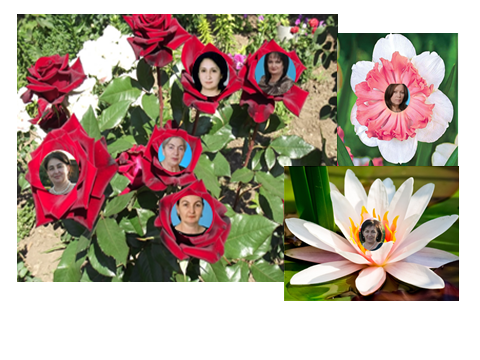 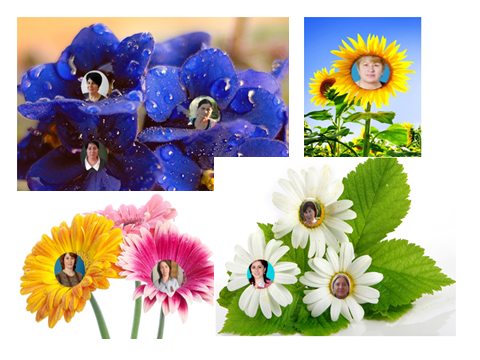 Теперь представьте, что этот цветник находится в волшебном саду, где на деревьях сидят мудрые совы, скачут добрые весёлые белки, которые периодически превращаются в тигров, между деревьями бродит медведь, проносится сильный гепард, не спеша, продвигается ленивец, а над всем лесом кружит зоркий сокол, который всё видит, всё замечает…Представили?Значит, вы всё уже знаете об ассоциациях, которые есть у учеников нашей школы по поводу любимых учителей…Еще раз с праздником вас,                                                                                               наши добрые, талантливые, любимые учителя!!!Над выпуском работали: Царахова Лана, Кокоева Елена, Кокоева Валерия, Казиева Алина,  Хачатрян Мерина, Плиева Камилла, Плиева Николь, Кокоева Кристина, Габараева Мария, Дзиов Батраз.Главный редактор: Сабаткоева Р.С.